Педагогическая практика в области классного руководства (кураторства)Хамидулиной Гузель ИльшатовныХМАО-Югра, Тюменская область, г. Нефтеюганск Работа по сопровождению детей, нуждающихся в особой поддержке, профилактике правонарушений.Целевая аудитория (13-14 лет, 8 класс)Цель - формирование классного коллектива как воспитывающей среды, обеспечивающей развитие каждого ребенка.Задачи - воспитание любви к родной школе, к родине, формирование гражданского самосознания; воспитание нравственности на основе народных традиций;развитие творческих, познавательных способностей учащихся;формирование самосознания, становление активной жизненной позиции, формирование потребности к саморазвитию, способности успешно адаптироваться в окружающем мире;создание условий для сохранения здоровья, физического развития. воспитание негативного отношения к вредным привычкамОписание практикиРабота по профилактике правонарушений.Классный руководитель 8Б класса МБОУ СОШ г.Нефтеюганска Хамидулина Г.И.Я являюсь классным руководителем 8 класса, моя главная задача – вовремя увидеть начальные проявления проблемы, спрогнозировать возможное развитие событий и принять меры к исправлению ситуации. Вся моя работа направлена на создание благоприятного психологического климата в школьном коллективе, повышение качества воспитательной работы, нормализацию межвозрастных отношений учащихся, занятость учащихся во внеучебное время, целенаправленное воздействие на семью, систематический контроль за посещением учебных занятий, проведение индивидуальных занятий с учащимися. Работа по организации профилактической и коррекционной работы с детьми и подростками строится в соответствии с комплексными планами работы, которые предусматривают взаимодействие классного руководителя, социального педагога, педагога-психолога.Моя система воспитательной работы с классом основана на тематике и содержании, определяемой детьми, и является значимой в профилактике правонарушений. Дети становятся активными членами коллектива, проявляют интерес, осознают важность и ценность себя и окружающих, берут на себя ответственность за жизнь и здоровье, учебу и отношения с другими.Каждую четверть мы начинаем с традиционного обсуждения планов: Какие новые события нас ожидают? Чем мы хотим заниматься вместе? Что будем делать, обсуждать? Кто за что будет ответственен? Так составляем план совместных дел на четверть. Классные часы. Особое внимание при подготовке уделяю вопросам для обсуждения по профилактике правонарушений, включая различные видео лекции и дальнейшее их обсуждение, интерактивные материалы, круглые столы, рабочие листы и т.д. При работе с запланированными классными часами по праздничным датам и событиям в России также использую различные интерактивные материалы.Профориентация. По данному направлению начинаем работать уже в 8 классе, т.к. в классном коллективе есть ребята, которым учеба дается нелегко, а значит им необходимо определиться с выбором профессии ещё раньше. Эти дети принимают активное участие в ежегодном конкурсе представления профессий «Профессиональный каллейдоскоп», где ребята во время подготовки изучают и предлагают различные специальности, какие учебные заведения предлагают обучение по данным профессиям, историю возникновения данной специальности, социальный пакет и другие вопросы важные для них. Общешкольные проекты. Это важная и очень интересная часть школьной жизни – таков мой настрой и именно его я передаю своему классу. Мы являемся активными участниками всех общешкольных проектов. Необходимо отметить, что в работе с детьми, требующими особого внимания, очень важна обратная связь – похвала и признание важности и ценности вклада каждого участника проекта и, конечно, наглядный результат. Каждый раз воплощаются идеи и опыт ребят. Каждый раз они видят результат именно своей идеи и совместной работы. Замечательными событиями в рамках проекта становятся поиск спонсоров и представление идеи проекта, прогулки, фотосессии, которые являются проявлением активности. Так, подростки становятся активными членами коллектива, осознают свою ответственность и свой собственный вклад.         В сентябре я традиционно составляю план воспитательной работы с классом. Дети «группы риска» требуют к себе особого подхода и контроля, поэтому я, как, классный руководитель составляю «План индивидуальной работы» с этими детьми с указанием класса, фамилии и имени обучающегося. На данный момент разработан алгоритм деятельности классного руководителя при выявлении, а затем и последующей работе с детьми «группы риска», который включает ряд основных этапов.1 этап - Изучение первичной информации об учащихся классного коллектива:личные дела учащихся;результаты медицинского обследования;психолого-педагогические характеристики;результаты успеваемости, посещаемости учебных занятий;результаты диагностирования педагога-психолога;жизнедеятельность учащихся вне школы;в каких семьях и условиях проживают данные учащиеся 2 этап - Выявление учащихся группы риска;составление социального паспорта класса по выявлению детей группы риска;выявление учащихся группы риска в соответствии с классификацией;составление банка данных учащихся группы риска в классном коллективе.3 этап - Диагностирование детей группы риска, выявление проблем, самое главное в диагностике-это педагогическое наблюдение, которое определяет успешность как диагностики, так и последующих мер самой службы сопровождения;выявляет личностные особенности и достоинства обучающегося, его «проблемное поле»;изучает и оценивает особенности деятельности и обучения школьника; устанавливает причины неадекватного поведения детей, подростков, причины социального неблагополучия их семей;выявляет обучающихся с эмоциональными и интеллектуальными задержками в развитии.4 этап - Составление программы профилактической работы с детьми, требующими особого вниманияКлассный руководитель планирует воспитательную деятельность классного коллектива с учетом форм и методов работы с учащимися, находящимися в зоне или группе риска. При планировании необходимо учесть взаимодействие со специалистами школы:педагогом-организатором,психологом,социальным педагогом,медицинским работником, учителями-предметниками,педагогами дополнительного образования,школьным библиотекарем (формы библиотечного воздействия).5 этап - Реализация плана профилактических мероприятий:Классный руководитель сопровождает и координирует выполнение мероприятий плана профилактической деятельности с учащимися «группы риска», подводит итоги за определенный период времени (срок устанавливает администрация образовательного учреждения).6 этап - Подведение итогов, коррекция полученных результатов.Классный руководитель представляет социальному педагогу (администрации) данные об учащемся «группы риска» по следующим позициям:участие учащегося в общественной жизни класса;приемлемые (позитивные) качества личности;взаимоотношения со сверстниками;досуговые предпочтения (чем любит заниматься в свободное время);каково влияние семьи;имеют ли место конфликты в классе и их причины;эффективность или неэффективность проведенных профилактических мероприятий (причина неэффективности).Хочу подвести итог. При совместном планировании и разделении ответственности между всеми участниками ценность события становится неоспоримой для каждого из них. Поэтому при подготовке к любому делу в процессе обсуждения принимают участие все подростки, проявляя свою активную позицию, так как мнение каждого ценно, важно и обязательно будет учтено. Учитель может придумать замечательное воспитательное мероприятие, но если подростки не принимают участия в обсуждении и разделении ответственности, то планы учителя могут остаться нереализованными, а подростки останутся         наблюдателями.ПЛАН  ВОСПИТАТЕЛЬНОЙ  РАБОТЫ  НА  2022-2023 УЧЕБНЫЙ  ГОДклассного руководителя 8Б классаХамидулиной Гузель Ильшатовны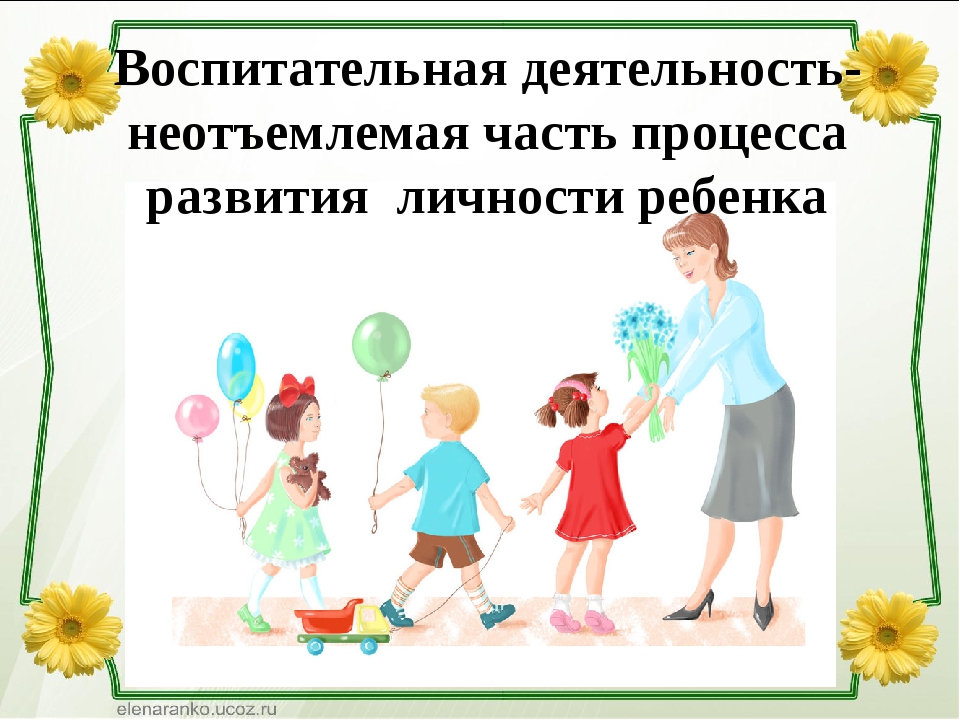 ЦЕЛЬ: формирование классного коллектива как воспитывающей среды, обеспечивающей развитие каждого ребенка. ВОСПИТАТЕЛЬНЫЕ ЗАДАЧИ: воспитание любви к родной школе, к родине, формирование гражданского самосознания; воспитание нравственности на основе народных традиций;развитие творческих, познавательных способностей учащихся;формирование самосознания, становление активной жизненной позиции, формирование потребности к саморазвитию, способности успешно адаптироваться в окружающем мире;создание условий для сохранения здоровья, физического развития. Воспитание негативного отношения к вредным привычкам.Основа воспитания: ориентация детей на вечные абсолютные ценности: человек, семья, отечество, труд, знания, мир, культура, земля, жизнь.Ведущие качества личности:- любовь к Родине- уважение ценности семьи, здоровья, окружающей среды- сформированность морально-нравственной позиции личности- гуманность- способность к сотрудничеству- любознательность- трудолюбие- честность- самостоятельность- бережливостьНАПРАВЛЕНИЯ РАБОТЫ:• инициирование и поддержка участия класса в общешкольных ключевых делах, оказание необходимой помощи детям в их подготовке, проведении и анализе;• проведение классных часов как часов плодотворного и доверительного общения педагога и школьников, основанных на принципах уважительного отношения к личности ребенка, поддержки активной позиции каждого ребенка в беседе, предоставления школьникам возможности обсуждения и принятия решений по обсуждаемой проблеме, создания благоприятной среды для общения;•  организация интересных и полезных для личностного развития ребенка совместных дел, с учащимися вверенного ему класса, позволяющих, с одной стороны, вовлечь в них детей с самыми разными потребностями и тем самым дать им возможность самореализоваться, а с другой, установить и упрочить доверительные отношения с учащимися класса, стать для них значимым взрослым, задающим образцы поведения в обществе;СОДЕРЖАНИЕ  И  ФОРМЫ  ВОСПИТАТЕЛЬНОЙ  РАБОТЫ                         Внутренние и внешкольные связи  в воспитательной системе школыСЕНТЯБРЬОКТЯБРЬНОЯБРЬДЕКАБРЬЯНВАРЬФЕВРАЛЬМАРТАПРЕЛЬМАЙВиды, формы и содержание деятельностиЗадачи работы по данному направлениюМодуль «Детские общественные объединения»Модуль «Самоуправление»1. Формировать у учащихся такие качества как: культура поведения, эстетический вкус, уважение личности.2. Создание условий для развития у учащихся творческих способностей.3.Формировать у учащихся такие качества, как: долг, ответственность, честь, достоинство, личность.4. Воспитывать любовь и уважение к традициям Отечества, школы, семьи.Модуль «Модуль «Ключевые общешкольные дела»выбор и делегирование представителей классов в общешкольные советывовлечение по возможности каждого обучающегося в ключевые дела школы участие в реализации общешкольных ключевых делиндивидуальная помощь обучающемуся в освоении навыков подготовкиМодуль «Курсы внеурочной деятельности и дополнительное образование»1. вовлечение обучающихся в интересную и полезную для них деятельность 2.создание традиций, определяющих социально значимые формы поведения формирование детско-взрослых общностей, объединяющих обучающихся и педагогических работников поддержку в детских объединениях обучающихся с ярко выраженной лидерской позициейМодуль «Профориентация»Модуль «Классное руководство»1.Создание условий для развития творческой активности, ответственности за порученное дело  познавательного интереса.2.профориентационные беседы, игры, экскурсии3.изучение интернет-ресурсов, посвященных выбору профессии, совместно с педагогами4.Работа с классным коллективом5.Работа с родителями6.Индивидуальная работа с обучающимисяМодуль «Школьный урок»1.Создание условий для развития познавательного интереса.2.Установление доверительных отношений между педагогом и обучающимися 3.Побуждение обучающихся соблюдать на уроке общепринятые нормы поведения 4.Привлечение внимания обучающихся к ценностному аспекту изучаемых на уроках явлений 5.Использование воспитательных возможностей предметного содержания через подбор соответствующих текстов, задач, ситуаций 6.Инициирование и поддержку исследовательской деятельностиМодуль «Работа с родителями»Родительские собрания, индивидуальные беседы и анкетирование.Название мероприятияМесяцОтветственный1. Урок «День  Знаний»  1 сентября2.Участие в онлайн – уроках по финансовой грамотности.2)Библиотечный урок «День окончания Второй мировой войны»4)Уроки в рамках «Недели  безопасности»5.Разговоры о важном. «День знаний. Зачем человеку знания?»6.Разговоры о важном. «Наша страна - Россия»7.Разговоры о важном. «165-л со дня рождения К.Э.Циолковского».8.Разговоры о важном. «День пожилых людей».9.Час общения «Твоя безопасновть в твоих руках»10. Час общения «Выборы актива класса»11. Час общения «Безопасный интернет»12. Час общения «Здоровая молодежь – будущее России»Сентябрь, в течении месяцаклассный руководитель1. Акция «Собери ребенка в школу».2. «Осенняя ярмарка»Сентябрь, в течении месяцаклассный руководитель1.Родительское собрание «Знакомство с КУГ»Сентябрь, в течении месяцаклассный руководительНазвание мероприятияДата проведенияОтветственный1.Урок нравственности «Всемирный день пожилых людей».2.Участие в акции ко дню пожилых людей «Подари улыбку».3.Международный день школьных библиотек.4. Разговоры о важном «День музыки»5. Разговоры о важном «Отечество от слова отец»6. Разговоры о важном «Россия – лидер мировой атомной отрасли»7. Разговоры о важном «День народного единства»8.Час общения «Всероссийский урок тигра»9. Час общения «Не дай себя в обиду»10.Час общения «Безопасные каникулы»Октябрь, в течении месяцаКлассный руководитель1.Родительское собрание «Итоги 1 четверти»Октябрь, в течении месяцаКлассный руководитель1.Акция «Благодарю – поздравление ветеранов педагогического труда с Днем учителя»2.Акция «Подари тепло защитнику Отечества»3.Фестиваль школьных талантов «Синяя птица»Октябрь, в течении месяцаКлассный руководительВсероссийские олимпиады школьников по отдельному плануОктябрь, в течении месяцаКлассный руководительВсероссийские проверочные работы 8 кл (по отдельному плану)Октябрь, в течении месяцаКлассный руководительНазвание мероприятияДата проведенияОтветственный1. Разговоры о важном ««Языки и культура народов России: единствов разнообразии»».2. Разговоры о важном. «Мама — главное слово в каждой судьбе?»3. Разговоры о важном «Двуглавый орёл: история легендарного герба»Ноябрь, в течении месяцаКлассный руководитель1.Единый урок по безопасности дорожного движения на тему «Дорога из каникул в школу»2)Участие в онлайн – уроках по финансовой грамотности.3)Урок в библиотеке 22 ноября - День словаря4) Урок «День правовой помощи детям»Ноябрь, в течении месяцаКлассный руководитель1.Литературно-музыкальная композиция ко Дню матери.2. Всемирный день отказа от курения. Акция «Письмо курящему сверстнику»Ноябрь, в течении месяцаКлассный руководитель1.Консультация для родителей: особенности безопасного поведения в зимнее время года.2.Памятки для родителей «Чтобы беда не пришла в Ваш дом» Лекция  для родителей по теме: «Опасность, которая рядом» (с целью предупреждения отказа от участия детей в социально-психологическом тестировании на предмет раннего выявления незаконного потребления наркотических средств и психотропных веществ, а также информирования о признаках начала зависимости, «новых»  видах  психотропных веществ)  3.Информирование родителей   по  «Вопросам  социально-психологического тестирования» Ноябрь, в течении месяцаКлассный руководитель, школьный психологНазвание мероприятияДата проведенияОтветственный1.Разговоры о важном «Жить — значит действовать»2. Разговоры о важном «Россия начинается с меня?»3.Разговоры о важном «Повзрослеть — это значит, чувствовать ответственность за других». (Г. Купер)4.Час общения «Что такое хорошо и что такое плохо?»5.Час общения Международный день борьбы против коррупции6.Час общения «Пожарная безопасность на новогодних праздниках», «Пиротехника и последствия шалости с пиротехникой».7.Час общения «Профилактика правонарушений и преступлений»Декабрь, в течении месяцаКлассный руководитель1.Педагогическое консультирование родителей по вопросам воспитания детей2.Родительское собрание «Итоги 2 чсетверти»Декабрь, в течении месяцаКлассный руководитель1.Школьный конкурс на лучшую новогоднюю игрушку, открытку, 3-D модель.Акция «Новогоднее окно»Конкурс «Новогоднее поздравление»2. Мероприятие «Новогодний переполохДекабрь, в течении месяцаКлассный руководитель1.Музейные уроки «День неизвестного солдата».2.Квиз «Имя твое неизвестно, подвиг твой бессмертен»3.Акция	«Сдай макулатуру-сохрани природу» (сбор макулатуры)Декабрь, в течении месяцаКлассный руководительНазвание мероприятияДата проведенияОтветственный1.Разговоры о важном «Светлый праздник Рождества»2.Разговоры о важном «Полёт мечты»3.Разговоры о важном «Правила продвинутого пользователя Интернета»4.Разговоры о важном «Ты выжил, город на Неве…»5.Беседа «Безопасность на дорогах»,  «ППБ в быту».                                                                         6.Час общения по профилактике буллинга: «Способы решения конфликтов с ровесниками» 7.Час общения Инструктаж «Безопасность учащегося при встрече с бродячими собаками»Январь, в течении месяцаКлассный руководитель1.Тематический урок «Подросток как гражданин»2.Акция «Дарите книги с любовью»3.Час памяти «Блокада Ленинграда»4.Акция «Блокадный хлеб»5.«Рождественский бал»Январь, в течении месяцаКлассный руководительКонсультация для родителей (индивидуально по необходимости)Январь, в течении месяцаКлассный руководитель, психолог, администрацияНазвание мероприятияДата проведенияОтветственный1.Разговоры о важном «С чего начинается театр?»2.Разговоры о важном «Научные прорывы моей страны»3 Разговоры о важном «Россия в мире»4.Разговоры о важном «Тот, кто не может   благодарить, не может и получать благодарность»5.Час общения «Твой выбор – твоё будущее»6.Час общения «История Российской армии», «Символика разных родов войск»7.Беседа «Миром правит любовь»8.Изготовление поздравительных открыток для ветеранов 9.Беседа «Спорт вместо курения»10.Беседа с элементами дискуссии «Профилактика правонарушенийФевраль, в течении месяцаКлассный руководитель1.Акция «Кормушка»2.Поздравление мальчиков 3.Фестиваль военно-патриотической песни4.КТД «Профессиональный калейдоскоп»Февраль, в течении месяцаКлассный руководитель1.Общешкольное родительское собрание 2.Классное родительское собрание «Проблемы подросткового возраста»Февраль, в течении месяцаАдминистрацияКлассный руководительНазвание мероприятияДатапроведенияОтветственный1.Разговоры о важном «Мы всё можем»2.Разговоры о важном «Мужских и женских   профессий больше нет?»3.Разговоры о важном «Гимн России»4.Час общения «В здоровом теле здоровый дух», 5.Час общения «Способы решения конфликтов с родителями» 6.Беседа: «Правонарушения и ответственность за них»Март, в течении месяцаКлассный руководитель1.Праздничный концерт  «8 Марта»2.Монтаж видеопоздравления «Дорогим Мамам в день 8 марта!»3.Чаепитие посвященное 8 мартаМарт, в течении месяцаКлассный руководитель1.Консультация для родителей (индивидуально по необходимости)Март, в течении месяцаКлассный руководительНазвание мероприятияДата проведенияОтветственный1.Разговоры о важном «Крым на карте России»2.Разговоры о важном «Искусство — одно из средствразличения доброго от злого». (Л. Толстой)3.Разговоры о важном Мы — первые «Истории великих людей, которые меня впечатлили» (ко Дню космонавтики)4.Разговоры о важном «Есть такие вещи, которые нельзя простить?»5.Час общения Инструктаж  «Безопасность учащихся вблизи водоемов весной»6.Час общения Инструктаж  « Безопасное поведение  при теракте».  7.Лекция «Осторожно, клещевой энцефалит!» Апрель, в течении месяцаКлассный руководитель1.Гагаринский урок «Космос – это мы» 2.Всемирный День Земли3.Единый классный час «Герои живут рядом!», посвященный  36- летию,  со дня катастрофы на Чернобыльской АЭС 4.Школьный этап Всероссийской акции «Я гражданин России»Апрель, в течении месяцаКлассный руководитель1.Консультация для родителей (индивидуально по необходимости)Апрель, в течении месяцаКлассный руководительНазвание мероприятияДата  проведенияОтветственный1.Разговоры о важном «Сохраним планету для будущих поколений»2.Разговоры о важном «Если ты не умеешь использовать минуту, ты зря проведёшь и час, и день, и всю жизнь». (А. Солженицын)3.Разговоры о важном «Словом можно убить, словом можно спасти, словом можно полки за собой повести...»4.Разговоры о важном «Какие существуют детские общественные организации?»5.Час общения по теме «Пожарная безопасность в лесу и на дачных участках»6.Беседа «Профилактика правонарушений и преступлений», «Выполнение закона о комендантском часе для подростков» перед уходом на летние каникулы.7.Инструктаж с учащимися по ПБ, ПДД, ПП перед каникулами, правила поведения «На водоёмах», «Укусы насекомых и змей»8.Инструктаж по технике безопасности во время летних каникулМай, в течении месяцаКлассный руководитель1.Школьный  конкурс смотра строя и песни «Салют, Победа!», посвящённый  77 годовщине Победы советского народа в Великой Отечественной войне 1941-1945 гг.2.Всероссийская акция: «Георгиевская ленточка»3.Легкоатлетический Кросс, посвященный Дню Победы4.Мероприятия в рамках празднования «Дня Победы» - «Вахта Памяти», «Окна Победы», «Бессмертный полк»5.Торжественная линейка «Последний Звонок 2022»Май, в течении месяцаКлассный руководительИтоговое родительское собрание «Итоги года»Май, в течении месяцаКлассный руководитель